Lesson 18: 我們坐校車去學校 (We Take the School Bus to School) Please review the following characters with your child for the upcoming character quiz. There are two lists: characters for writing AND characters for reading.  WRITING: They will be assessed on writing the… high frequency characters (HFC) 2. HFC’s stroke orders 3. HFC phrases  STROKE ORDER: The numbers on the following characters indicate the sequence and the start of each stroke. Students start each stroke at a number and end the stroke at the arrowhead. (They do NOT lift their pencil until they reach the arrowhead).  Please open the digital version of this document (included in the weekly newsletter or msaprilwu.weebly.com under “Curriculum”) to click on each individual character for an audio reading, stroke order animation (very important!     ), definitions, etc. 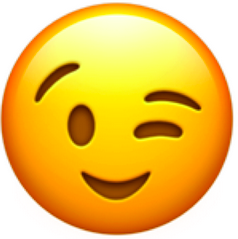  READING/VOCABULARY: Be able to choose the correct phrase to fill-in-the-blank.They do NOT need to know how to write these characters. High Frequency Characters and Phrases**Characters in parentheses are extra credit**Reading/Vocabulary來to come去to go出to exit坐to sit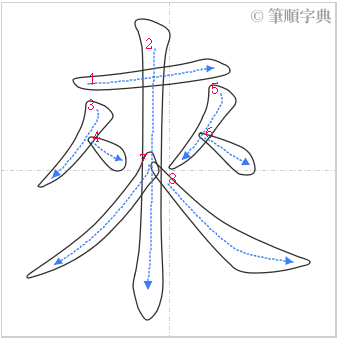 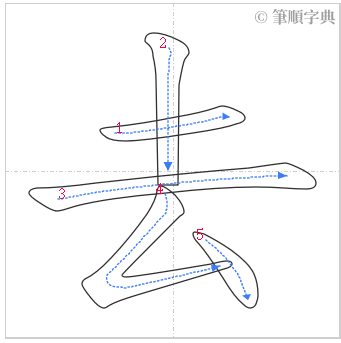 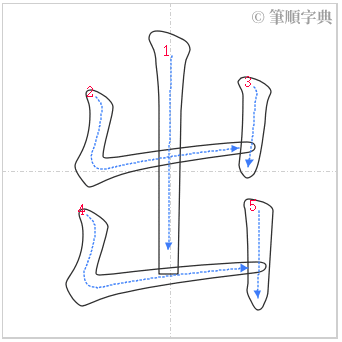 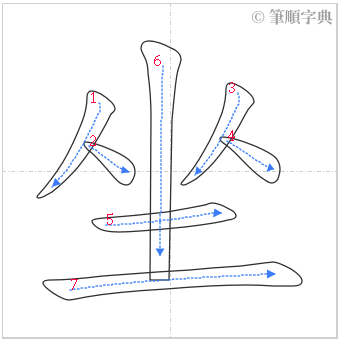 出來come out出去go out出口exit坐(車)to take car, bus, etc.校車上學飛機火車船公車出租車開車動物園school busto go to schoolairplanetrainboat/shipbustaxi, cabto drive a carzoo